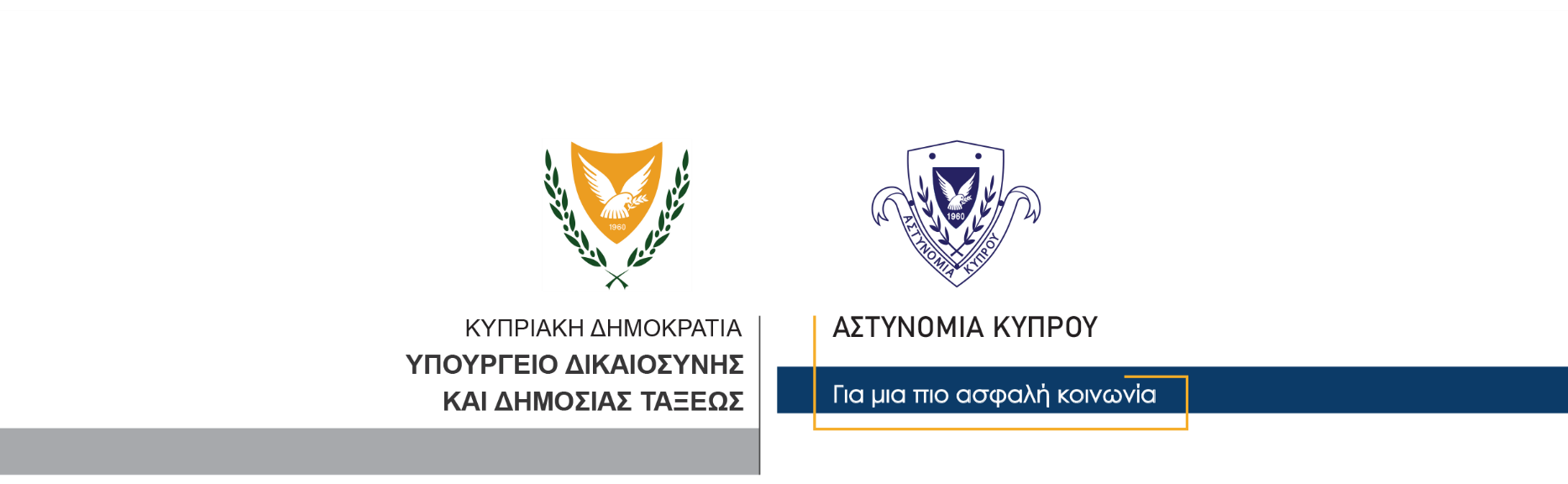 13 Μαρτίου, 2023  	Δελτίο Τύπου 2Υπόθεση φόνου εκ προμελέτης, με θύμα 28χρονη, διερευνά η Αστυνομία Συνελήφθη 31χρονος κάτοικος Πάφου	Υπόθεση φόνου εκ προμελέτης, με θύμα την Lesia Bykova, 28 ετών, από την Ουκρανία, διερευνά η Αστυνομία, μετά τον εντοπισμό πτώματος γυναίκας, στην περιοχή της Πέτρας του Ρωμιού, το πρωί του περασμένου Σαββάτου, 11 Μαρτίου 2023. Για διευκόλυνση των ανακρίσεων, η Αστυνομία προχώρησε χθες στη σύλληψη 30χρονου.	Γύρω στις 8π.μ. της 11ης Μαρτίου, λήφθηκε τηλεφώνημα στην Αστυνομία, από 30χρονο κάτοικο Πάφου, ο οποίος φέρεται να ανέφερε ότι ενώ βρισκόταν στην Πέτρα του Ρωμιού, με φίλη του, αυτή πλησίασε στο χείλος του γκρεμού, με αποτέλεσμα να χάσει την ισορροπία της και να πέσει στο κενό. 	Μέλη της Αστυνομίας, μετέβησαν στη σκηνή την οποία απέκλεισαν, ενώ για την ανάσυρση της σορού της γυναίκας, κλήθηκαν μέλη της Πυροσβεστικής Υπηρεσίας και ελικόπτερο της Μονάδας Αεροπορικών Επιχειρήσεων της Αστυνομίας. Όπως διαπιστώθηκε η σορός ανήκει στην Lesia Bykova, 28 ετών από την Ουκρανία, κάτοικο Πάφου. 	Στη σκηνή διενεργήθηκαν εξετάσεις από την Αστυνομία, καθώς και αυτοψία από ιατροδικαστή. 	Ο 30χρονος, ο οποίος ήταν παρόν κατά τη διάρκεια των εξετάσεων υπεβλήθη σε νάρκοτεστ και άλκοτεστ, με θετικές ενδείξεις, ενώ από εξετάσεις που διενεργήθηκαν στο αυτοκίνητό του παραλήφθηκαν διάφορα τεκμήρια.	Χθες, 12 Μαρτίου, διενεργήθηκε στο νεκροτομείο του Γενικού Νοσοκομείου Λευκωσίας, η νενομισμένη νεκροτομή επί της σορού της 28χρονης. Από τα ευρήματα της νεκροτομής, ηγέρθηκαν υποψίες ότι ο θάνατος του θύματος, προήλθε από εγκληματική ενέργεια. 	Ως εκ τούτου, εναντίον του 30χρονου, εκδόθηκε δικαστικό ένταλμα σύλληψης, δυνάμει του οποίου συνελήφθη και τέθηκε υπό κράτηση για διευκόλυνση των ανακρίσεων.	Το ΤΑΕ Πάφου διερευνά την υπόθεση.  		    Κλάδος ΕπικοινωνίαςΥποδιεύθυνση Επικοινωνίας Δημοσίων Σχέσεων & Κοινωνικής Ευθύνης